Załącznik nr 9 do SWZ     ....................., dnia ........................... r.Nr postępowania: ZP/3/R/21WYKAZosób skierowanych przez wykonawcę do realizacji zamówienia publicznego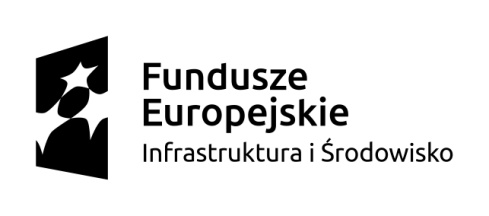 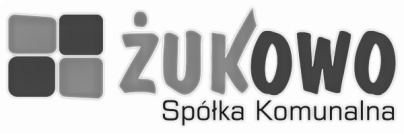 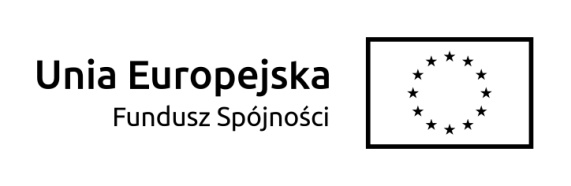 Imię i nazwiskoDoświadczenie(opis powinien potwierdzać spełnianie warunku dot. zdolności zawodowej)Kwalifikacje zawodowe, uprawnienia i wykształcenieZakres wykonywanych czynnościInformacja o podstawie dysponowania osobami